Приложение №1 ЗАДАНИЯ ДЛЯ ИГРЫ «КРАЙ РОДНОЙ НАВЕК ЛЮБИМЫЙ»Задание №1. «Назови соседей»Впишите в таблицу №1 название субъекта РФ, которые граничат со  Ставропольским краем, и в таблицу №2 какими районами Ставропольского края окружен Минераловодский район.Таблица № 1Таблица № 2Задание №2 «Без имени и овца баран»Впишите в таблицу название гор-лакколитов Кавказских Минеральных ВодЗадание №3 «Все по росту, по порядку становись»Впишите в таблицу  название гор (Машук, Железная, Змейка, Развалка, Бештау), расставив горы от самой низкой до самой высокой.Задание №4 «Кто старше?»Впишите в таблицу названия городов (Ессентуки, Железноводск, Кисловодск, Минеральные Воды, Пятигорск) к годам их образования и ответьте на вопрос заданияСамый старший город _________________________________________Задание 5 «Как назовешь корабль, так он и поплывет»Дайте исторические названия городов КМВ, которые меняли свое название  и г. СтавропольЗадание №6 «Самый, самый … город КМВ»Впишите в таблицу рекордов название городаЗадание №7 «Течет река, бежит ручей…»Найдите спрятанные названия рек Ставрополья___________________________________________________________________________________________________________________________________________________________________________________________________________________________________________________________________________________________________________________________________Подведение итогов. Составьте  пословицы из данных слов____________________________________________________________________________________________________________________________________________________________________________________________________________________________________________________________________Задание № 8 «Обычные или необычные?»Реши шараду и назови «необычные» озера СтавропольяЗадание №9 «Солнце, воздух и вода – наши лучшие друзья».Впишите в таблицу название городов в соответствии с их специализацией лечения болезней.Задание №10 «Узнай из тысячи...»Поставьте рядом с название минеральной воды «+», если она из региона КМВ и «–» если из другого региона.Задание №11 РЕШИ РЕБУС.Расшифруйте названия природных заказников на территории КМВЗадание № 12. ЧЕЙ ГЕРОЙ?Распределите  героев в зависимости от произведения и автора: Григорий Печорин, Иван Жилин, Костылин, Максим Максимыч, Бэла, Дина, княжна Мэри, Вера, Кази Мугамед, Абдул Мурат, Грушницкий.Задание № 13 Калейдоскоп архитектуры городов КМВФОТОКОНКУР. Назови город!!! Отметь, какая фотография лишняя, то есть принадлежит другому городуЗадание №15 О ком говорят: «Русский араб»?Ответьте на вопрос.Задание №14 «В поисках Орла»Назовите город, где установлен орелЗадание №16 Чья заслуга? (кто это наделал?)Впишите имя царя (Петр I, Екатерина II, Александр I , Александр II)  к его деяниюВпишите фамилию человека к его деянию: Иоанн Антон Гюльдештедт, Петр Симон Паллас, Фёдор Петрович Гааз, Александр Петрович НелюбинВпишите фамилию человека к его деянию: Иван Варфоломеевич Якоби, князь Павел Дмитриевич Цицианов, граф Алексей Петрович  Ермолов, князь Михаил Семенович Воронцов№Субъект Российской ФедерацииНаправление светасеверсеверо-восток, востоквосток, юго-востокюг югюгюго-западзапад№Район Ставропольского краяНаправление светаЗапад, северо-западсевервосток, Юг, юго-запад Название горыВысота над уровнем моря, мстатус853Самая низкая из них9269939941440Самая высокая из нихГод образования городаНазвание города17801803181018251878187818981922178018031830177719351943г. Ставропольсамый солнечный город Ставропольского края,на его территории расположен национальный парк Россиисамый крупный город КМВ по территории населению,столица Северо-Кавказского Федерального округа  самый маленький город КМВ, в нем сооружена самая длинная в России Каскадная лестница (общая длина почти 900 метров, высота 110 метров)его источники самые известные в России, в городе работает институт механотерапии с 1902 года«Парадные ворота» КМВ. 19 сентября 1978 года на Ж/Д неожиданно встретились 4 генеральных секретаря ЦК КПСС - один действующий и три будущих (Брежнев, Черненко,  Андропов, Горбачев).«Кавказское Мертвое море» или «Чёрное озеро». Ещё хан Тамерлан во время своего похода на Кавказ принимал лечебные ванны с драгоценной грязью озера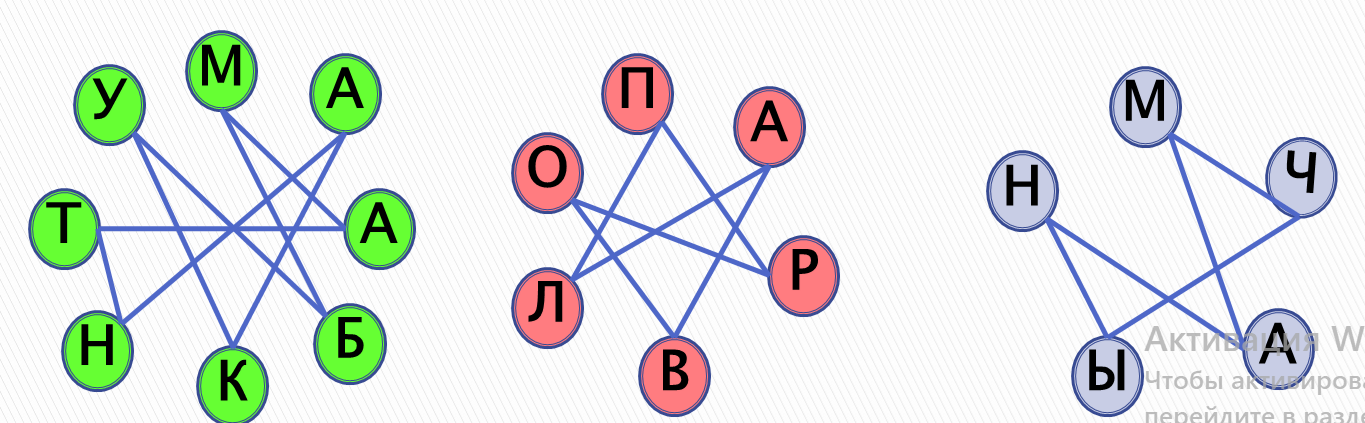 Природный колодец карстово-тектонического происхождения на южном склоне горы Машук.Вход к этому озеру Остап Бендер сделал платным.Реликтовое озеро, является остатком огромного водоёма, соединявшего в доисторические времена Каспийское море с Чёрным моремГород КМВСпециализация города КМВзаболевания пищеварения, органов опорно-двигательной системы и костно-мышечной ткани урология, болезни желудка, желудочно-кишечного тракта, печени и обмена веществ х системзаболевания эндокринной и пищеварительной системзаболевания сердечно-сосудистой и нервной системСлавяновскаяНарзанЛысогорскаяГорячий ключСмирновскаяНовотерскаяПолюстровоАчалукиУлеймская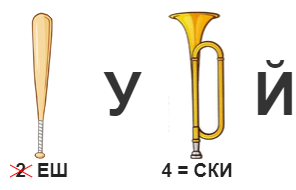 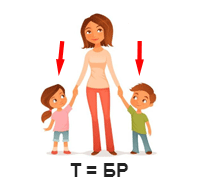 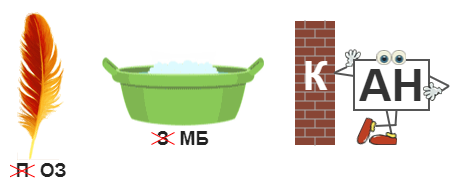 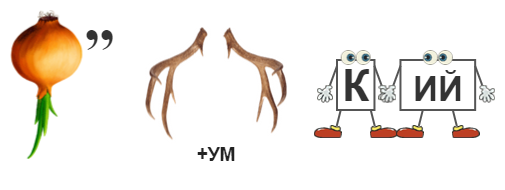 Герои Лермонтова из романа «Герой нашего времени»Герои Толстого из рассказа «Кавказский пленник»Название городаНомер лишней фотографиирескрипт «О признании государственного значения КМВ и необходимости их устройства»одобрил план строительства железной дороги в Ставропольской губернииуказ о создании Азово-Моздокской (Кавказской) укреплённой линииуказ «О приискании в России минеральных вод»открыты Железноводские минеральные источникиисточники в районе реки Бугунты, которые сейчас известны как ессентукские источникиописал гору Горячую, Провал и Тамбуканское озеро, Кумагорский источник подробное описание Пятигорских источников и открытие Кисловодских нарзановВ верховьях реки Подкумок построено укрепление Кислых Вод, позднее выросшее в Кисловодскую крепостьответственный за основание крепостей: Ставропольской, Георгиевской, Константиногорской, давшей начало городу Пятигорскнаместник Кавказа, при котором началась «эпоха галерейного строительства» в Пятигорске, Кисловодске и Ессентукахупорядочено пользование лечебными минеральными водами, составлены архитектурные проекты  зданий и проведены удобные дороги 